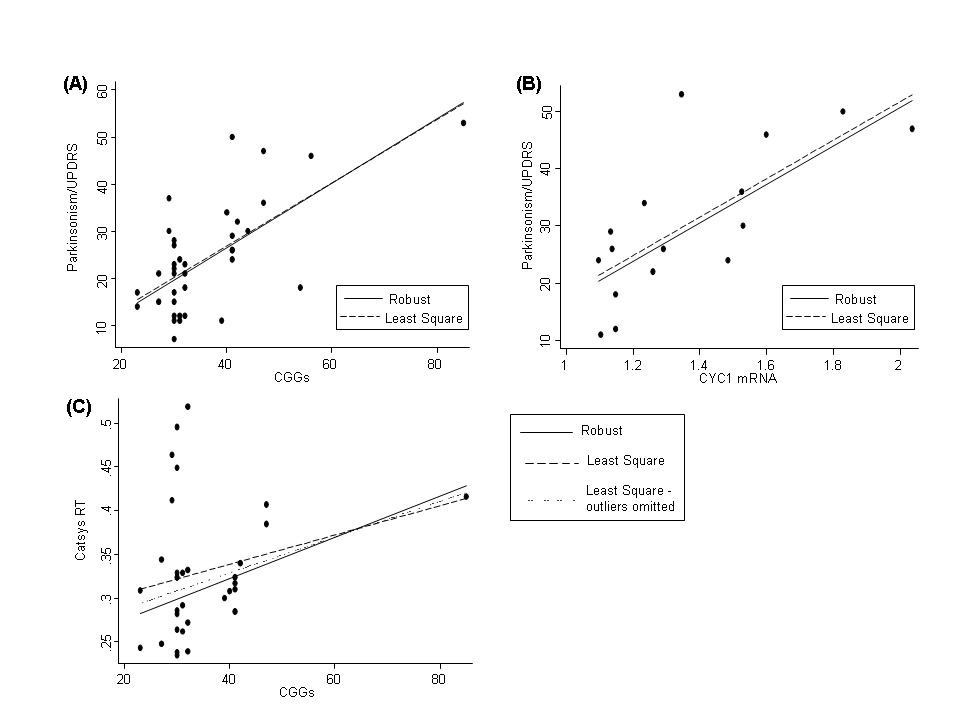 Supplementary Figure 1. Scatter plots and fitted regression lines for the robust and least square estimations of the relationships between clinical and molecular variables. (A) UPDRS versus CGG; (B) UPDRS versus CYC1 mRNA; (C) Catsys RT versus CGG. Since there were no outliers for UPDRS, the fitted lines for both estimations involving this score were almost identical (in A and B). After two outliers for Catsys RT were removed (C), the fitted lines for both estimations involving this score were almost identical; if these outliers were included, the slope of the fitted lines became different between these two estimations, and the relationship assessed by least squares was no longer significant.